Name ___________________________________________________________________  Period __________Convction Cells in the Atmosphere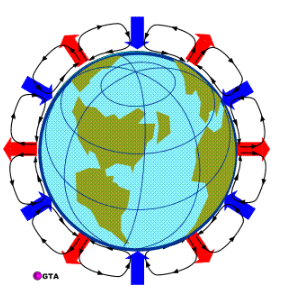 Color the convection currents, red for hot air, blue for cold air.Color the arrow, red for hot air, blue for cold air.Label the long rectangles, H for high pressure, L for low pressure.What do the convection cells do for the planet?